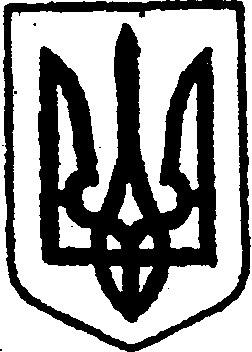 КИЇВСЬКА ОБЛАСТЬТЕТІЇВСЬКА МІСЬКА РАДАVІІІ СКЛИКАННЯП'ЯТА СЕСІЯР І Ш Е Н Н Я 27.04.2021 р.                                                                          №   206 - 05 - VIIІ
Про затвердження Стратегії розвитку  Тетіївського центру професійного розвитку педагогічних працівників Тетіївської міської ради на 2021 – 2025 роки та Порядку конкурсного відбору на посаду директора та  педагогічних працівників комунальної установи        Відповідно до абзацу першого пункту30 частини першої статті 26, частини другої статті 41 та пункту 20 частини першої статті 43   ЗУ «Про місцеве самоврядування в Україні», стаття 52 Закону України «Про повну загальну середню освіту», керуючись пунктом 10 Положення про центр професійного розвитку педагогічних працівників, затверджений постановою Кабінету Міністрів України від 29.08.2020 № 672, враховуючи клопотання директора центру від 01.04.2021 № 01-92/13 та рекомендації постійної комісії з питань соціального розвитку, освіти, охорони здоров’я, молоді і спорту, Тетіївська міська рада                                              В И Р І Ш И Л А:1. Затвердити Стратегію розвитку комунальної установи «Тетіївський центр професійного розвитку педагогічних працівників» Тетіївської міської ради на 2021 – 2025 роки (Додаток 1).2. Затвердити  Порядок проведення конкурсного відбору  на посаду директора та педагогічних працівників комунальної установи «Тетіївський центр професійного розвитку педагогічних працівників» ( Додаток 2).3. Контроль за виконанням цього рішення покласти на заступника міського голови з гуманітарних питань (Н. Дячук) та постійну комісію з питань соціального захисту, охорони здоров’я,  освіти, культури, молоді і спорту( О. Лях).      Міський голова                                                        Богдан БАЛАГУРА                                                                                           Додаток 2                                                                            до рішення п’ятої сесії Тетіївської                                                                                  міської ради VІІІ скликання                                                                           від 27.04.2021 р.  №   206 -05- VІІІПОРЯДОК  проведення конкурсного  відбору на посаду директора та педагогічних працівників Комунальної установи«Тетіївський центр професійного розвитку педагогічних працівників»Тетіївської міської ради Київської області1. Порядок про проведення конкурсного  відбору на посаду директора та педагогічних працівників Комунальної установи  «Тетіївський центр професійного розвитку педагогічних працівників»  Тетіївської міської ради Київської області (надалі – Порядок)  розроблене на виконання Законів України «Про освіту», «Про повну загальну середню освіту», «Про дошкільну освіту», «Про позашкільну освіту», чинних нормативних документів України з питань методичної роботи у галузі освіти. 2. Порядок визначає механізм проведення конкурсного відбору та призначення на посаду директора та  педагогічних працівників Комунальної установи «Тетіївський центр професійного розвитку педагогічних працівників»  Тетіївської міської ради Київської області (у подальшому – Центр) за результатами проведення конкурсу. 3. Посаду директора, педагогічних працівників Центру може обіймати особа, яка є громадянином України, вільно володіє державною мовою, має вищу педагогічну освіту ступеня не нижче магістра (спеціаліста), стаж педагогічної та/або науково-педагогічної роботи не менш як п’ять років, пройшла конкурсний відбір та визнана переможцем конкурсу. Не може обіймати посаду директора Центру  особа, яка: 1) є недієздатною або цивільна дієздатність якої обмежена; 2) має судимість за вчинення злочину; 3) позбавлена права обіймати відповідну посаду; 4) за рішенням суду визнана винною у вчиненні корупційного правопорушення; 5) підпадає під заборону, встановлену Законом України "Про очищення влади". Не може обіймати посаду педагогічного працівника Центру особа, яка: 1) є недієздатною або цивільна дієздатність якої обмежена; 2) має судимість за вчинення злочину. 4. Директор Центру призначається на посаду засновником Центру за результатами конкурсу відповідно до цього Порядку, шляхом укладення контракту (строкового трудового договору). Трудовий договір (контракт) з директором Центру укладається на п’ять років на підставі рішення конкурсної комісії. Після закінчення строку, на який укладено строковий трудовий договір, трудові відносини можуть бути продовжені. 5. Призначення на посаду інших педагогічних працівників Центру здійснює директор за результатом конкурсу. 6. Конкурс складається з таких етапів: - прийняття засновником Центру  рішення про проведення конкурсу та затвердження складу конкурсної комісії; - оприлюднення оголошення про проведення конкурсу; - прийняття документів від осіб, які виявили бажання взяти участь у конкурсі; - перевірка поданих документів на відповідність установленим законодавством вимогам; - допущення кандидатів до участі у конкурсному відборі; - проведення конкурсного відбору; - визначення переможця конкурсу; - оприлюднення результатів конкурсу. 7. Рішення про проведення конкурсу на посаду директора,  інших педагогічних працівників Центру приймає засновник Центру одночасно з прийняттям рішення про утворення Центру. 8.  Оголошення про проведення конкурсу оприлюднюються на офіційному вебсайті Тетіївської міської  ради наступного робочого дня після прийняття рішення про проведення конкурсу та повинне містити: - найменування посади та умови оплати праці; - кваліфікаційні вимоги до конкурсанта; - вичерпний перелік, кінцевий строк і місце подання документів для участі в конкурсі; - дату та місце початку конкурсного відбору, етапи його проведення та тривалість; - прізвище та ім’я, номер телефону та адресу електронної пошти особи, уповноваженої надавати інформацію про конкурс та приймати документи для участі в конкурсі. 9. Для проведення конкурсу засновник Центру  формує  конкурсну комісію чисельністю до 5 осіб, до складу якої входять представники: - засновника, депутати (не більше однієї особи від фракції чи групи); -органу управління  освіти;-профспілкової організації;-громадських  (професійних) об′єднань  та експерти у сфері освіти (з правом дорадчого голосу).Членами конкурсної комісії можуть бути: повнолітні громадяни України, які вільно володіють державною мовою, які в установленому законом порядку не визнані недієздатною або дієздатність якої обмежена, які не мають судимості за вчинення умисного злочину (або якщо така судимість погашена або знята в установленому законом порядку), які відповідно до рішення суду не позбавлені права займатися діяльністю, пов’язаною з виконанням функцій держави. До складу конкурсної комісії не може бути включена особа, яка: визнана в установленому законом порядку недієздатною або цивільна дієздатність якої обмежена; має судимість або на яку протягом останнього року накладалося адміністративне стягнення за вчинення корупційного або пов’язаного з корупцією правопорушення; відповідно до Закону України «Про запобігання корупції» є близькою особою учасника конкурсу або особою, яка може мати потенційний/реальний конфлікт інтересів. Члени конкурсної комісії зобов’язані: а) обрати голову, секретаря конкурсної комісії із членів конкурсної комісії; б) брати участь у роботі конкурсної комісії та голосувати з питань порядку денного; в) заявляти самовідвід у разі наявності чи настання підстав, передбачених цією статтею, що унеможливлюють їх участь у складі конкурсної комісії. Конкурсна комісія є повноважною за умови присутності на засіданні не менше двох третин її затвердженого складу. Конкурсна комісія приймає рішення більшістю голосів від її затвердженого складу. У разі рівного розподілу голосів вирішальним є голос голови конкурсної комісії. Рішення конкурсної комісії оформляється протоколом, який підписується всіма присутніми членами конкурсної комісії. Конкурсна комісія та її члени діють на засадах неупередженості, об’єктивності, незалежності, недискримінації, відкритості, прозорості, доброчесності. Не допускаються будь-які втручання в діяльність конкурсної комісії, тиск на членів комісії та учасників конкурсу. 10. Для участі в конкурсі подаються такі документи: - заява про участь у конкурсі з наданням згоди на обробку персональних даних відповідно до Закону України "Про захист персональних даних"; - автобіографія або резюме (за вибором учасника конкурсу); - копія паспорта громадянина України; - копія документа про вищу освіту не нижче освітнього ступеня магістра (спеціаліста);- копія трудової книжки чи інших документів, що підтверджують стаж педагогічної (науково-педагогічної) роботи не менше п’ять років на день їх подання.- документ, що підтверджує вільне володіння державною мовою;-довідка про відсутність судимості (для директора);-довідка про проходження попереднього (періодичного) психіатричного огляду (для директора); - копія документа про вищу освіту не нижче освітнього ступеня магістра (спеціаліста); Особа може надати інші документи, що підтверджують її професійні та/або моральні якості. Копії документів, поданих до конкурсної комісії, завіряються власноручно власниками цих документів із додержанням вимог стандартів з діловодства. Визначені у цьому пункті документи подаються особисто (або уповноваженою згідно з довіреністю особою) до конкурсної комісії (визначеної в оголошені особи) у визначений в оголошенні строк, який становить 20 - 30  календарних днів  з дня оприлюднення оголошення про проведення конкурсу. 11. Конкурсна комісія перевіряє подані документи щодо відповідності установленим вимогам; приймає рішення про допущення та/або недопущення до участі у конкурсі.  До участі у конкурсі не можуть бути допущені особи, які: не відповідають критеріям, визначеним у цьому Порядку; подали не всі документи, визначені цим Порядком, для участі в конкурсі; подали документи після завершення строку їх подання. 12. Конкурсний відбір переможця конкурсу здійснюється за результатами: а) перевірки знання законодавства у галузі освіти, державних стандартів та інших нормативно-правових актів у сфері освіти (тестування); б) перевірки професійних компетентностей шляхом співбесіди.13. Конкурсна комісія упродовж трьох робочого  дня з дня завершення конкурсного відбору визначає переможця конкурсу або визнає конкурс таким, що не відбувся, та оприлюднює на офіційному веб-сайті засновника.14. У разі подання документів на конкурс лише однією особою, конкурсний відбір, визначений пунктом 12 цього Порядку, не проводиться. Кандидат визнається переможцем. 15. Конкурсна комісія визнає конкурс таким, що не відбувся, якщо: - відсутні заяви про участь у конкурсі; - до участі в конкурсі не допущено жодного кандидата; - жоден із кандидатів не визначений переможцем конкурсу. У разі визнання конкурсу таким, що не відбувся, проводиться повторний конкурс. 16. Протягом трьох робочих днів з дня визначення переможця конкурсу: а) засновник призначає переможця конкурсу на посаду директора Центру відповідно до цього Порядку, шляхом укладення контракту (строкового трудового договору); б) директор Центру призначає переможця конкурсу на посаду педагогічного працівника Центру відповідно до цього Порядку. Не може бути укладено трудовий договір з особою, яка не може обіймати посаду директора Центру (педагогічного працівника) відповідно до критеріїв, визначених цим Порядком, чинним законодавством України.        Секретар міської ради                                           Наталія  ІВАНЮТА